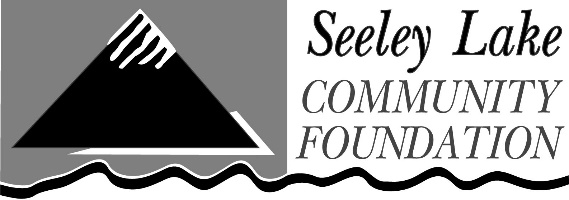 SLCF Community Grants Program2024 Grant ApplicationSubmit to info@slcfmt.org by January 31, 2024Questions: (406) 677-3506 or info@slcfmt.org http://www.seeleylakecommunityfoundation.org/community-grants-program*New for 2024 grant cycle: A maximum of 35% of request can be used for administrative costs (staffing)*Grant Request Information Project Name: Amount Requested (up to $3,000): Total Cost of Project: Please select which of our five areas of interest this project addresses (feel free to select more than one option): Education __Arts & Culture ___Community & Economic Development ___Natural Resources & Conservation ___Basic Human Needs___Organization InformationName of Organization: Are you a 501c3 nonprofit? Tax Identification Number: Mission Statement: Mailing Address: Primary Contact Person:  Phone Number: Email Address: Secondary Contact Person:  Phone number: Email Address:Narratives Describe your proposed project. How will this project serve the community of Seeley Lake, Montana?  What does success look like for this project? What other funding sources and/or partnerships do you have for this project? What is your long-term management/ maintenance plan? Required Attachments  Project budget Email budget, along with this application - to: info@slcfmt.org  Names of current board membersRequired signature  Signature This application may be digitally signed by typing your name:  Title:  Date: 